Česká kuželkářská asociaceSportovně technická komise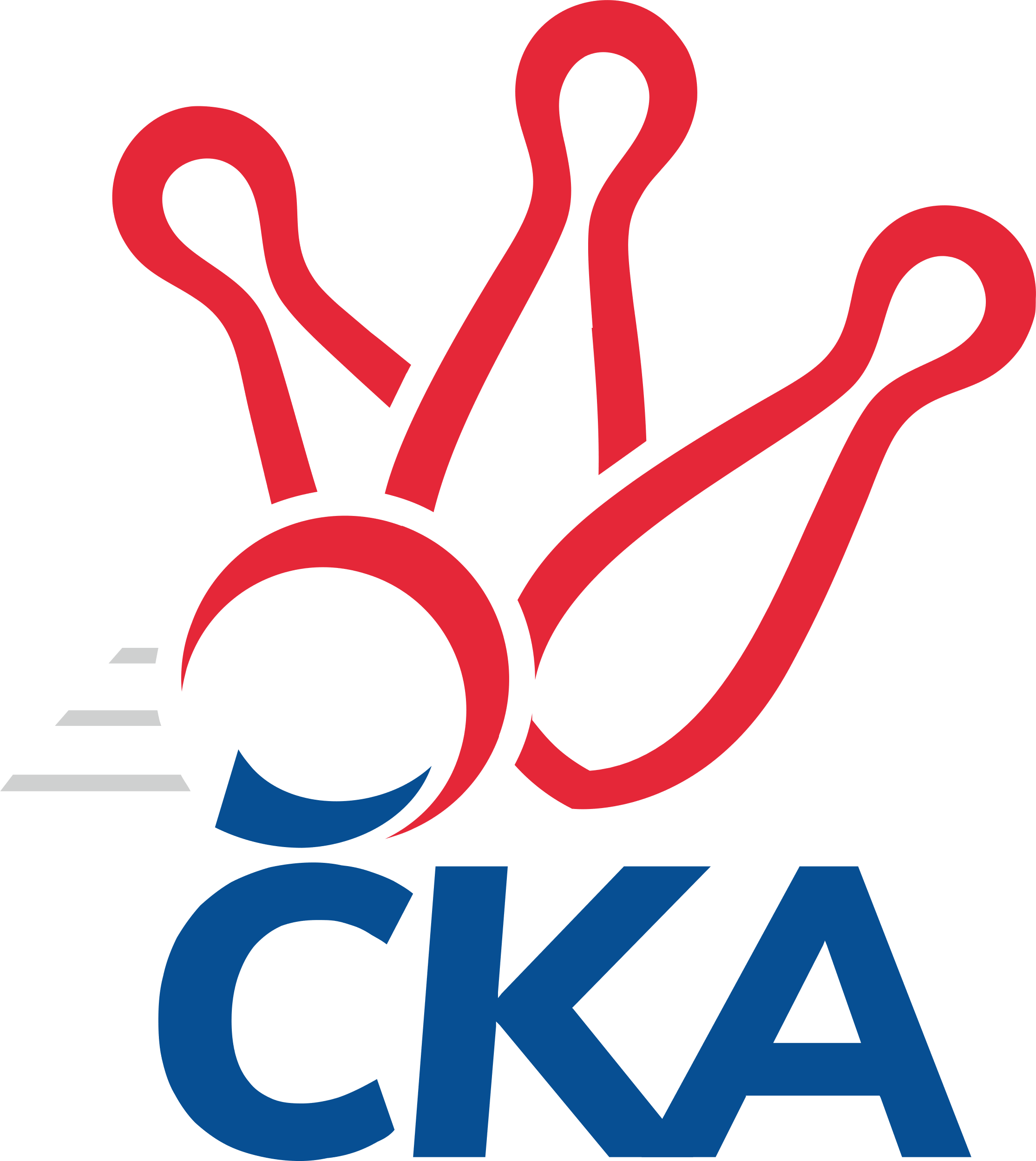 Rozlosování a adresář1. KLD D2023/2024ADRESÁŘ DRUŽSTEVROZLOSOVÁNÍ ZÁKLADNÍ ČÁSTIPodzimní část 
1. kolo	01.10.2023	ne	10:00	1-4	KC Zlín 	–	TJ Valašské Meziříčí 	01.10.2023	ne	10:00	1-2	Jiskra Hylváty 	–	SKK Náchod 	01.10.2023	ne	10:00	1-4	TJ Sokol Vracov 	–	SKK Hořice 	 
 2. kolo	15.10.2023	ne	10:00	1-4	SKK Náchod 	–	TJ Sokol Vracov 	15.10.2023	ne	10:00	1-4	TJ Valašské Meziříčí 	–	SKK Hořice 	15.10.2023	ne	10:00	1-4	KC Zlín 	–	Jiskra Hylváty 	 
 3. kolo	05.11.2023	ne	10:00	1-4	SKK Hořice 	–	SKK Náchod 	05.11.2023	ne	10:00	1-4	TJ Sokol Vracov 	–	KC Zlín 	05.11.2023	ne	10:00	1-2	Jiskra Hylváty 	–	TJ Valašské Meziříčí 	 
 4. kolo	12.11.2023	ne	10:00	1-2	Jiskra Hylváty 	–	TJ Sokol Vracov 	12.11.2023	ne	10:00	1-4	KC Zlín 	–	SKK Hořice 	12.11.2023	ne	10:00	1-4	TJ Valašské Meziříčí 	–	SKK Náchod 	 
 5. kolo	26.11.2023	ne	10:00	1-4	SKK Hořice 	–	Jiskra Hylváty 	26.11.2023	ne	10:00	1-4	TJ Sokol Vracov 	–	TJ Valašské Meziříčí 	26.11.2023	ne	10:00	1-4	SKK Náchod 	–	KC Zlín 	 
 6. kolo	03.12.2023	ne	10:00	1-4	TJ Valašské Meziříčí 	–	KC Zlín 	03.12.2023	ne	10:00	1-4	SKK Náchod 	–	Jiskra Hylváty 	03.12.2023	ne	10:00	1-4	SKK Hořice 	–	TJ Sokol Vracov 	Jarní část 
7. kolo	04.02.2024	ne	10:00	1-4	TJ Sokol Vracov 	–	SKK Náchod 	04.02.2024	ne	10:00	1-4	SKK Hořice 	–	TJ Valašské Meziříčí 	04.02.2024	ne	10:00	1-2	Jiskra Hylváty 	–	KC Zlín 	 
 8. kolo	11.02.2024	ne	10:00	1-4	SKK Náchod 	–	SKK Hořice 	11.02.2024	ne	10:00	1-4	KC Zlín 	–	TJ Sokol Vracov 	11.02.2024	ne	10:00	1-4	TJ Valašské Meziříčí 	–	Jiskra Hylváty 	 
 9. kolo	25.02.2024	ne	10:00	1-4	TJ Sokol Vracov 	–	Jiskra Hylváty 	25.02.2024	ne	10:00	1-4	SKK Hořice 	–	KC Zlín 	25.02.2024	ne	10:00	1-4	SKK Náchod 	–	TJ Valašské Meziříčí 	 
 10. kolo	03.03.2024	ne	10:00	1-2	Jiskra Hylváty 	–	SKK Hořice 	03.03.2024	ne	10:00	1-4	TJ Valašské Meziříčí 	–	TJ Sokol Vracov 	03.03.2024	ne	10:00	1-4	KC Zlín 	–	SKK Náchod 	Aktuální delegaci rozhodčích sledujte na výsledkovém portálu kuzelky.com.KC Zlín Kuželna KC Zlín Tyršovo nábřeží 71 760 01 Zlínvedoucí družstva 👤  Jaroslava Matějíčková   737 623 107   jarka.kolarikova@seznam.czorganizační pracovník 👤  Miroslav Polášek   607 523 219   kuzelkyzlin@seznam.czJiskra Hylváty Kuželna Hylváty Za Vodou 47 562 01 Ústí nad Orlicívedoucí družstva 👤  Jan Vencl   732 246 957   vencl.jan94@email.czorganizační pracovník 👤  Petr Glac   732 246 957   petrglac47@gmail.comTJ Sokol Vracov Kuželna TJ Sokol Vracov náměstí Míru 48 696 42 Vracovvedoucí družstva 👤  Pavel Polanský   604 271 238   polansky.vracov@seznam.czorganizační pracovník 👤  Pavel Polanský   604 271 238   polansky.vracov@seznam.czSKK Hořice Kuželna SKK Hořice Janderova 2156 508 01 Hořicevedoucí družstva 👤  Radek Kroupa   736 259 323   kroupa72@seznam.czorganizační pracovník 👤  Ondřej Černý   731 053 315   onas.cerny@seznam.czSKK Náchod Kuželna SKK Nachod Tyrsova 547 01 Nachodvedoucí družstva 👤  Zdeněk Jaroš   777 700 232   13jaro@seznam.czorganizační pracovník 👤  Aneta Cvejnova   725 331 925   anetcvejnova@seznam.czTJ Valašské Meziříčí Kuželna TJ Valašské Meziříčí Kouty 325 757 01 Valašské Meziříčívedoucí družstva 👤  Miloš Jandík   601 586 265   kuzelnavlm@cbox.cz organizační pracovník 👤  Ondřej Topič   731 273 172   ondratopic@gmail.com